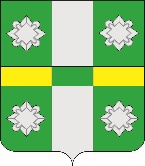 Российская ФедерацияИркутская областьУсольское районное муниципальное образованиеАдминистрацияГородского поселенияТайтурского муниципального образованияРАСПОРЯЖЕНИЕОт 22.12.2020г.								№258-рр.п. ТайтуркаОб утверждении плана проверок соблюдения земельного законодательства физическими лицами на территории Тайтурского муниципального образования  на 2021 годВ целях осуществления контроля за использованием земель в границах населенных пунктов городского поселения Тайтурского муниципального образования, на основании ст. 72 Земельного кодекса РФ, руководствуясь Положением о земельном контроле за использованием земель городского поселения Тайтурского муниципального образования, утвержденным Постановлением администрации городского поселения Тайтурского муниципального образования № 57 от 01.04.2015г., ст.ст. 23,46 Устава Тайтурского муниципального образования:1. Утвердить план проверок соблюдения земельного законодательства физическими лицами на территории городского поселения Тайтурского муниципального образования на 2021 год (приложение № 1). Приложение № 1 К распоряжению № 258-р от 22.12.2020г.ПЛАНпроверок соблюдения земельного законодательства физическими лицами на территории Тайтурского муниципального образования в 2021 году.Подготовил: специалист администрации по землепользованию и благоустройству _______ Е.Н. Соболева«___»_________2020 г.Согласовано: главный специалист администрации по юридическим вопросам и нотариальным действиям __________ И.А. Пономарев «___»_________2020 г.Глава городского поселения Тайтурского муниципального образования                                                             С.В. Буяков№ п/пкадастровый номер ЗУАдрес ЗУДата проведения проверкиОтветственный за проведение проверки138:16:000017:2008Иркутская область, Усольский район, р.п. Тайтурка, ул. Ломоносова, 13февральСоболева Е.Н.238:16:000009:567Иркутская область, Усольский район, с. Холмушино, ул. Заводская, 6-1февральСоболева Е.Н.338:16:000001:551Иркутская область, Усольский район, городское поселение Тайтурское муниципальное образование, д. Буреть, ул. Рабочая, 4февральСоболева Е.Н.438:16:000017:2000Иркутская область, Усольский район, р.п. Тайтурка, пер. Крупской, 8мартСоболева Е.Н.538:16:000017:39обл. Иркутская р. Усольский, рп. Тайтурка ул. Лазо, 7мартСоболева Е.Н.638:16:000018:251Иркутская обл., р-н Усольский, р.п. Тайтурка, ул. Калинина, 45июньСоболева Е.Н.738:16:000017:219Иркутская область, Усольский район, р.п. Тайтурка, ул. Ломоносова, 19июньСоболева Е.Н.8-Иркутская область, Усольский район, р.п. Тайтурка, ул. Пеньковского, 100июльСоболева Е.Н.938:16:000018:1065Иркутская область, Усольский район, р.п. Тайтурка, ул. Пролетарская, 74 аиюльСоболева Е.Н.